СОВЕТ ДЕПУТАТОВ
МУНИЦИПАЛЬНОГО  ОБРАЗОВАНИЯ
БУДОГОЩСКОЕ  ГОРОДСКОЕ  ПОСЕЛЕНИЕ
КИРИШСКОГО  МУНИЦИПАЛЬНОГО  РАЙОНАЛЕНИНГРАДСКОЙ  ОБЛАСТИРЕШЕНИЕ  от 15 декабря 2022 года   №    31/186Об утверждении перспективногоплана работы совета депутатов муниципального образованияБудогощское городское поселениеКиришского муниципального районаЛенинградской области на 2023 год        Совет депутатов муниципального образования Будогощское городское поселение Киришского муниципального района Ленинградской области РЕШИЛ:         Утвердить перспективный план работы совета депутатов муниципального образования Будогощское городское поселение Киришского муниципального района Ленинградской области на 2023 год согласно приложению к настоящему решению.  Глава муниципального образования                                                   Будогощское городское поселение    Киришского муниципального района Ленинградской	области    		                                            С.В. ФроловРазослано: в дело-2, Резинкину И.Е., прокуратура, орг. отдел адм. района  Приложение к решению совета депутатов муниципального образования                                                                                               Будогощское городское поселениеКиришского муниципального района Ленинградской области                                                                                          от 15.12.2022  № 31/186      ПЕРСПЕКТИВНЫЙ ПЛАН РАБОТЫ Совета депутатов муниципального образования Будогощское городское поселение Киришского муниципального района Ленинградской области.на 2023 годМесяцРассматриваемый вопросОтветственныеза подготовку(докладчики)123февраль Отчет главы МО Будогощское городское поселение за 2022 годОтчет главы администрации МО Будогощское городское поселение за 2022 годГлава Муниципального образования  БГП  С.В. ФроловГлава администрации И.Е. Резинкинмарт1.  Отчет Администрации Киришского муниципального района по переданным полномочиям за 2022год2.Об организации медицинского обслуживания населения муниципального образования Будогощское городское поселение Киришского муниципального района Ленинградской области в 2022году Ремонт дорог Специалисты АКМРПредставитель ГБУЗ ЛО «Киришская клиническая МБ»Представитель ДРСУапрель1.  Об организации пассажирских перевозок на территории муниципального образования Будогощское городское поселение Киришского муниципального района Ленинградской области (остановки, обслуживание лесного поселка и Зеленого хутора)2. О подготовке воинских захоронений ко Дню Победы в ВОВ3.  Об организации работы участка водоканала г.п. Будогощь в 2023 годуСпециалист администрации Киришского муниципального районаРезинкин И.Е., глава администрации Будогощского городского поселенияУВКХмай1. Об исполнении бюджета муниципального образования Будогощское городское поселение Киришского муниципального района Ленинградской области за 1 квартал 2023года.2. Об исполнении финансового плана МП «ККП г.п. Будогощь» за 1 квартал 2023 года.   Давидюк Г.В.., председатель комитета финансов администрации Киришского муниципального районаЕфименко С.С., директор МП «ККП г.п. Будогощь»сентябрь1. Об исполнении бюджета муниципального образования Будогощское городское поселение Киришского муниципального района Ленинградской области за 1 полугодие 2023года.Давидюк Г.В.., председатель комитета финансов администрации Киришского муниципального районаоктябрьО перспективах развития садоводческих товариществ на территории муниципального образования Будогощское городское поселение Киришского муниципального района Ленинградской области2. О готовности жилищно-коммунального хозяйства, участка тепловых сетей, водопроводно-канализационного хозяйства, учреждений культуры к работе в зимний период 2023-20224 года. 3.  Об исполнении финансового плана МП «ККП г.п. Будогощь» за 1 полугодие 2023 года   Председатели садоводческих товариществЕфименко С.С., директор МП «ККП г.п. Будогощь»; начальник котельных г.п. Будогощь; начальник участка водопроводно-канализационного хозяйства г.п. БудогощьЕфименко С.С., директор МП «ККП г.п. Будогощь»ноябрь1. Об исполнении бюджета муниципального образования Будогощское городское поселение Киришского муниципального района Ленинградской области за 9 месяцев 2023 года2. О работе торговых предприятий на территории муниципального образования Будогощское городское поселение Киришского муниципального района Ленинградской областиДавидюк Г.В.., председатель МУ «Комитет финансов»Шорина С.А., ведущийспециалист по торговле администрации Киришского муниципального районадекабрь1. Об утверждении бюджета муниципального образования Будогощское городское поселение Киришского муниципального района Ленинградской области на 2024 год2. Об утверждении перспективного плана работы совета депутатов муниципального образования Будогощское городское поселение Киришского муниципального района Ленинградской областина 2024 год  3. О работе дома культуры за 2023 год и планы на 2024 одДавидюк Г.В., председатель МУ «Комитет финансов»Фролов С.В., глава муниципального образования Будогощское городское поселение Киришского муниципального района Ленинградской области Катышева М.Р., заведующая ДК г.п. Будогощь;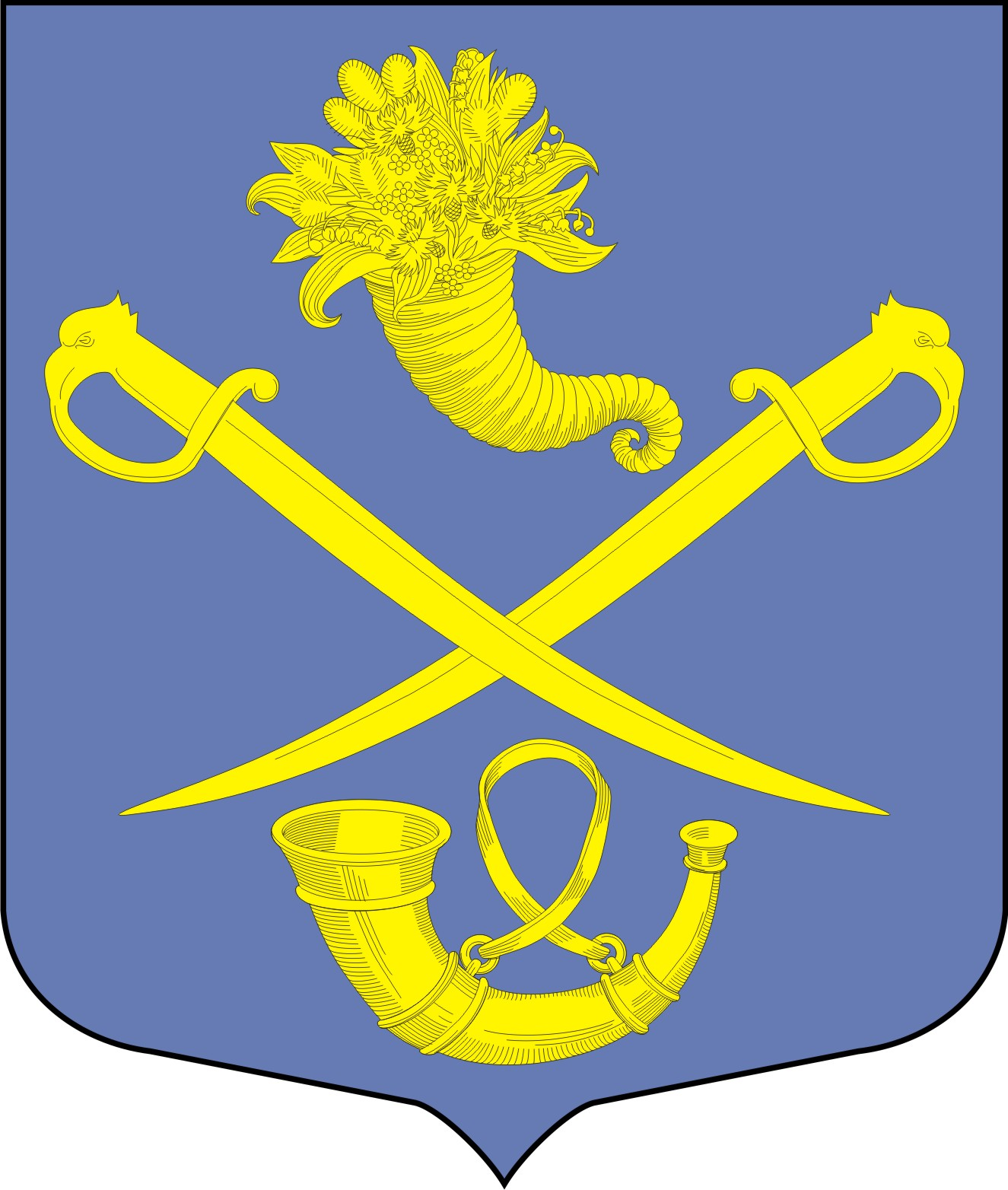 